อบรมค่ายคุณธรรมนำชีวิตพุทธศากยะบุตร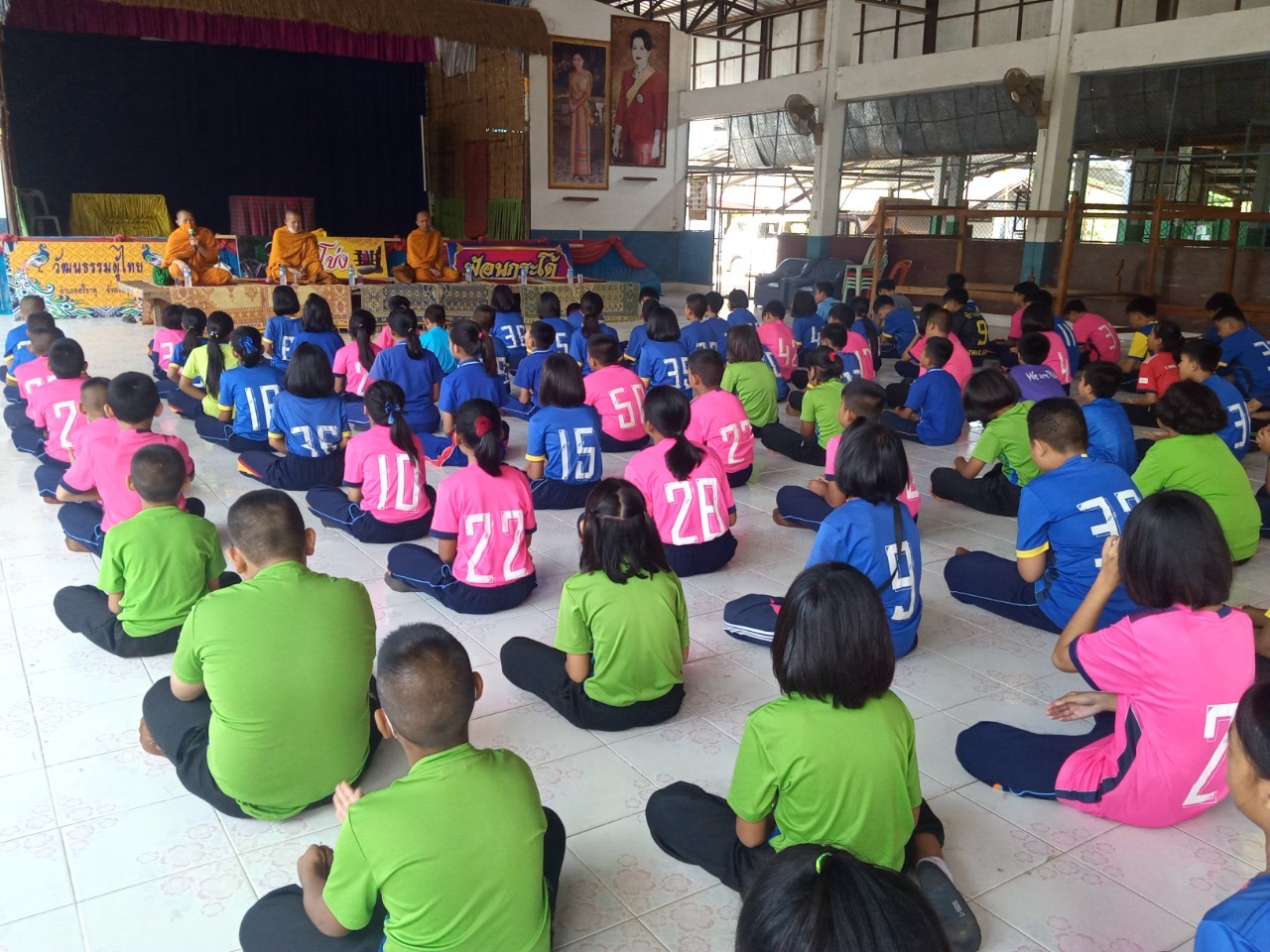 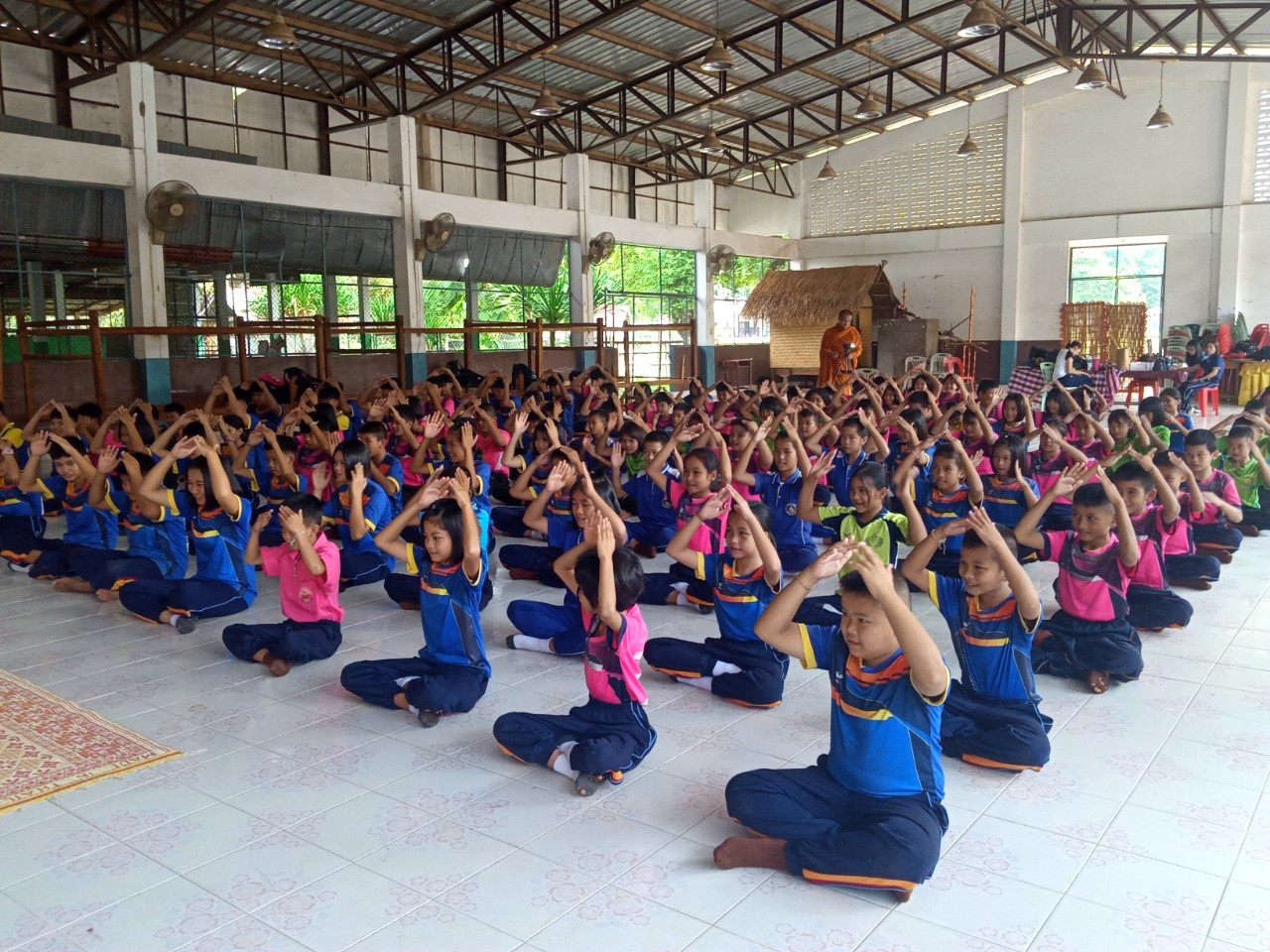 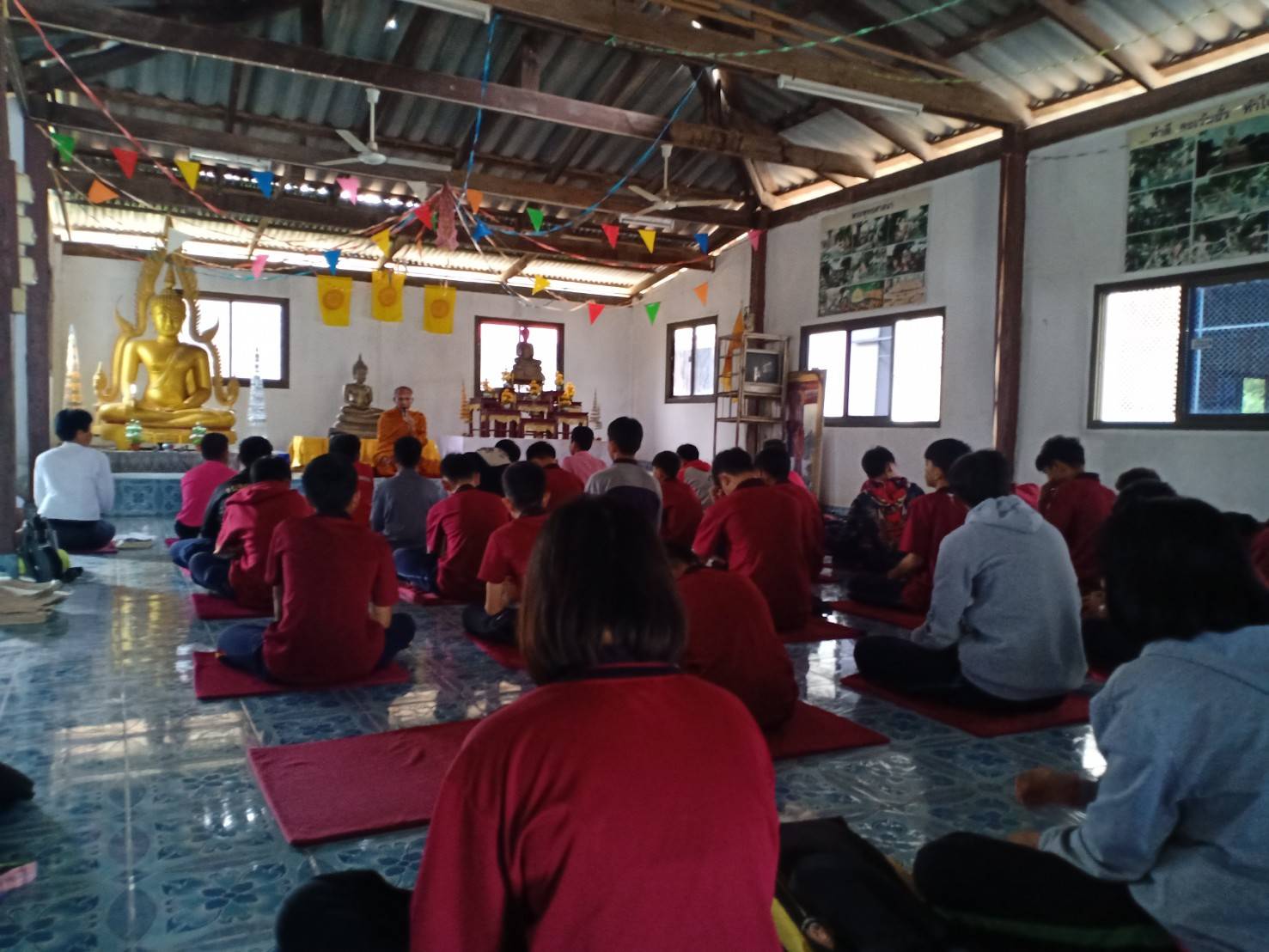 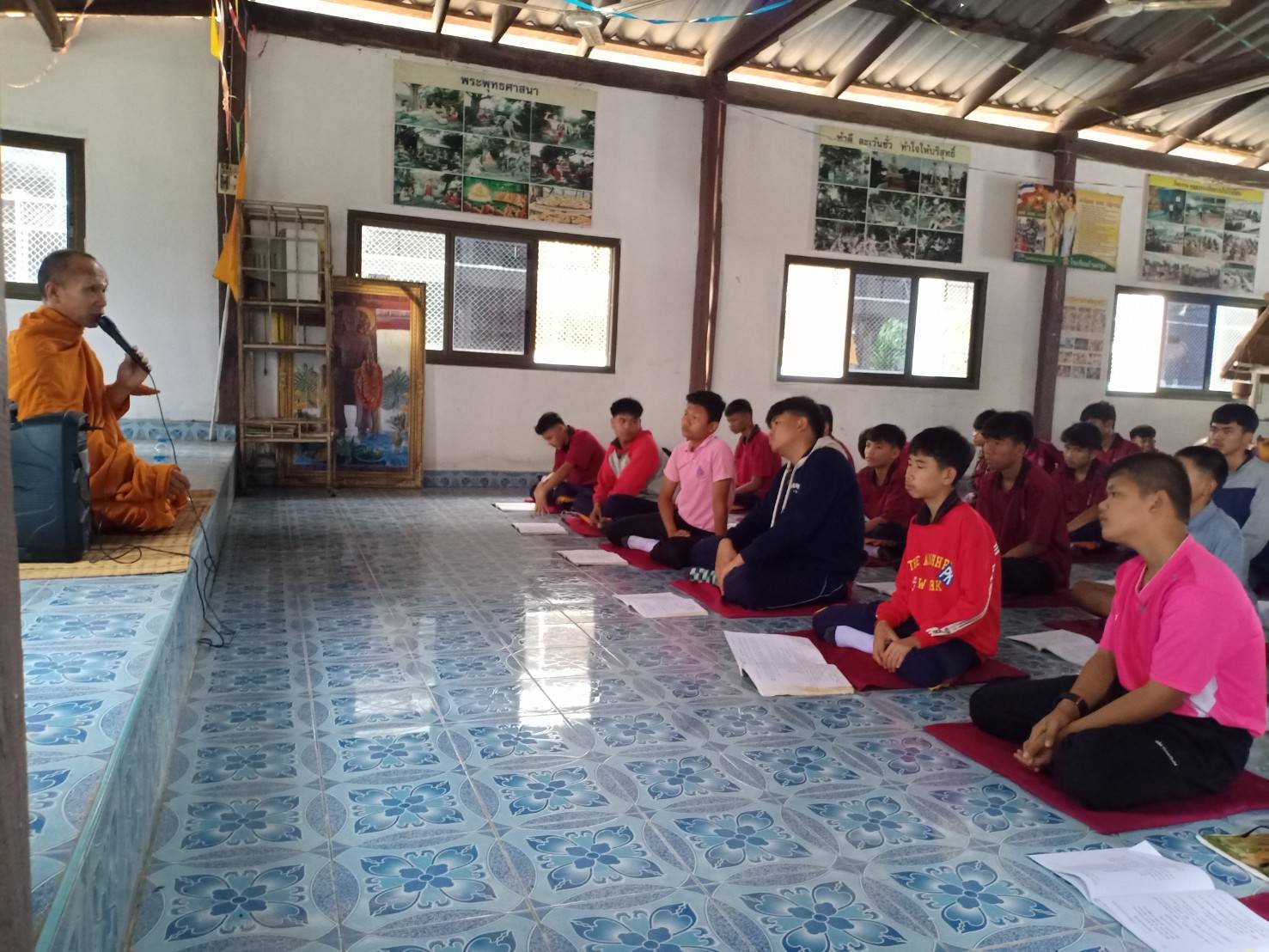 